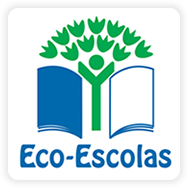 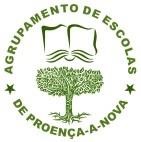 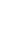 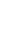 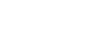 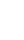 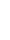 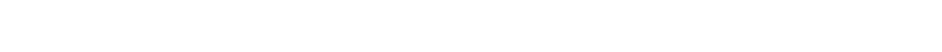 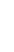 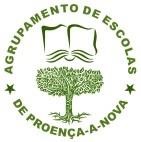 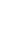 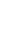 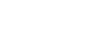 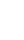 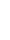 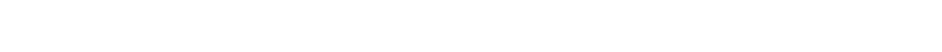 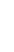 Colocas no teu tabuleiro uma taça de sopa?   □ Sempre  □ Às vezes     □  Nunca Colocas no teu tabuleiro alguns dos vegetais disponibilizados?  □ Sempre  □ Às vezes     □  Nunca Quantos copos de água bebes à refeição?    □ Nenhum  □ Um     □  Dois ou maisQuando entregas o tabuleiro, o teu prato /taça está:  □ Vazio  □ Com alguma comida     □  Cheio OBRIGADO PELA COLABORAÇÃO!                                                                                                                            Brigada da Cantina